ПРЕСС-РЕЛИЗ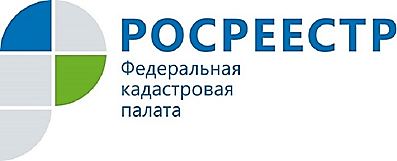 43% ЗЕМЕЛЬНЫХ УЧАСТКОВ В КУРСКОЙ ОБЛАСТИ ИМЕЮТ УСТАНОВЛЕННЫЕ ГРАНИЦЫНа 1 марта 2019 года доля земельных участков, местоположение границ которых установлено в соответствии с требованиями земельного законодательства, составило 43% от общего количества участков, сведения о которых содержатся в Едином государственном реестре недвижимости (ЕГРН) по Курской области.Сегодня российское законодательство не обязывает владельцев земельных участков проводить процедуру межевания. Вместе с тем, наличие сведений о границах участка в ЕГРН является гарантией прав собственника, исключает возникновение земельных споров с владельцами соседних участков, позволяет уплачивать налог, исходя из реальной площади участка.В том числе межевание поможет узаконить фактическую площадь участка в тех случаях, когда реальные размеры участка отличаются от указанных в документах в большую или меньшую сторону. При этом пределы, до которых площадь можно увеличить, установлены федеральным и региональным законодательством. Процедура межевания также актуальна, когда требуется получить разрешительную документацию для строительства или проложить коммуникации на участке.Самостоятельно провести процедуру межевания владельцы земельных участков не могут. Для обозначения местоположения границ объектов недвижимости необходимо обратиться к кадастровому инженеру. Выбрать кадастрового инженера поможет сервис «Реестр кадастровых инженеров» на официальном сайте Росреестра. Сервис содержит информацию о результатах профессиональной деятельности кадастровых инженеров, что позволяет выбрать грамотного специалиста.Для проведения межевания кадастровый инженер выезжает на место, делает замеры участка, а также согласовывает его границы с соседями, в случае если сведения о границах смежных участков отсутствуют в ЕГРН.По результатам выполненных работ кадастровый инженер составляет межевой план, который вместе с заявлением необходимо представить в ближайший офис МФЦ. Владельцы электронной подписи могут подать заявление дистанционно – с помощью электронного сервиса на сайте Росреестра.За внесение сведений о границах объекта недвижимости в ЕГРН  плата не взимается.Контакты для СМИАкулова Ольга Александровна,специалист по связям с общественностьюТел.: (4712) 72-40-00, доб. 2232E-mail: press@46.kadastr.ruАдрес: пр-д Сергеева, д. 10 А,Курск, 305048Веб-сайт: http://kadastr.ru; https://vk.com/fkp_46